CM1 Lecture compréhension  		Philippe Auguste 					Ch 6Correction  ch 6   Philippe en croisade ( suite ) 1 / Que fait Philippe avant d’embarquer à Gênes?Avant d’embarquer à Gênes Philippe se rend à l'abbaye de Saint-Denis où est conservée l'oriflamme qui va mener à la guerre les soldats de France, puis il se rend à Vézelay, haut lieu sacré de Bourgogne, où il a rendez-vous avec Richard.2 / Que se promettent les deux rois pendant cette croisade ? Pourquoi ?Pendant cette croisade les deux rois se promettent de ne pas se chercher querelle parce que le Pape l’a ordonné avec l’envoi du légat.3 / Pourquoi Philippe fait-il  pâle figure à côté de Richard ?Philippe fait pâle figure à côté de Richard parce qu’il arrive avec six bateaux de location alors que Richard arrive avec sa flotte au son des trompettes.4 / Légende l’équipement du chevalier avec les mots suivants :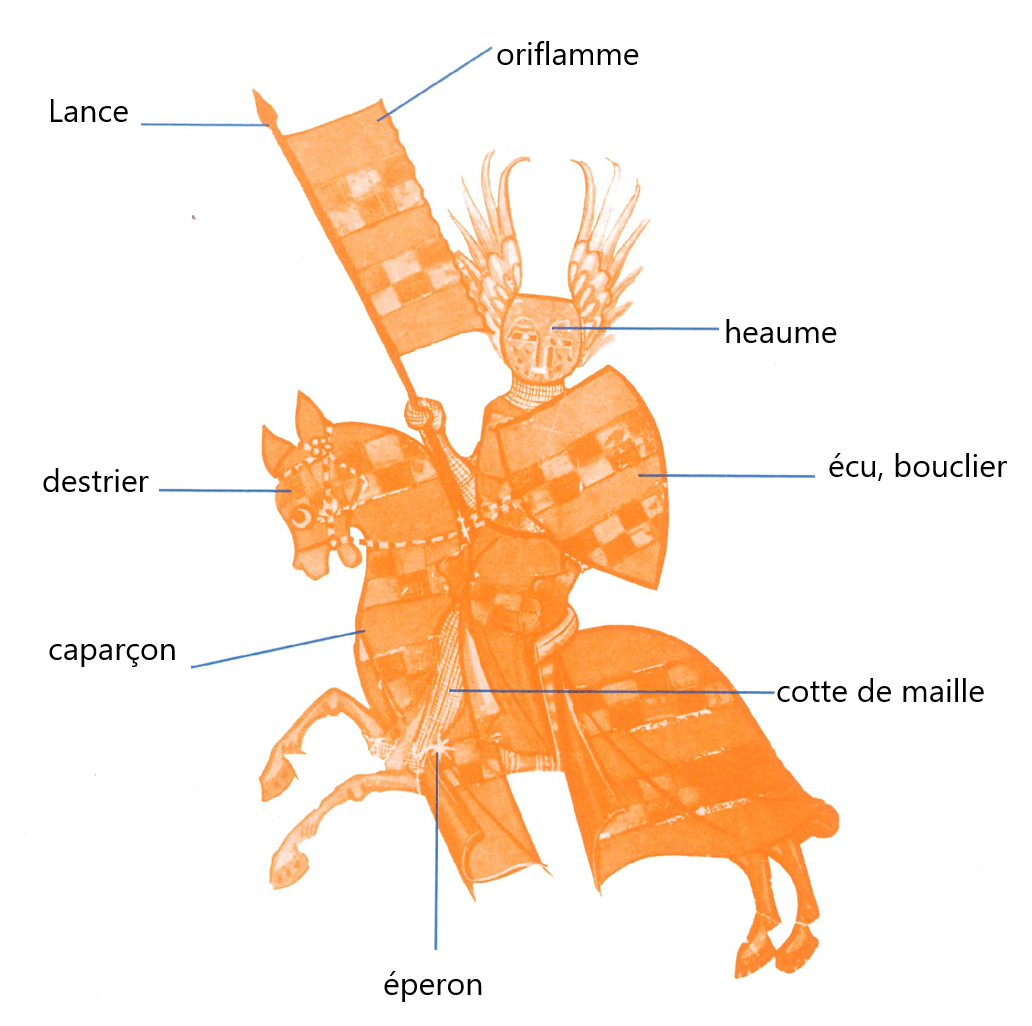 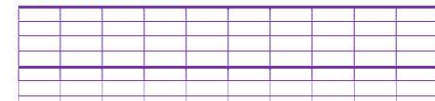 éperonheaumelanceécu (bouclier)destriercaparaçonoriflammecotte de maillecotte de maille